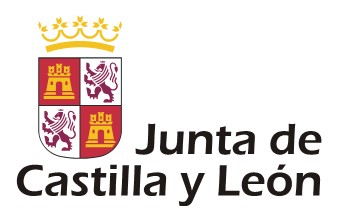 IES ____________________________________________INSCRIPCIÓN EN EL PROGRAMA PARA LA MEJORA DEL ÉXITO EDUCATIVO 2021/2022D/Dª. _______________________________, con D.N.I. ____________________ en calidad de padre/madre/tutor de _____________________________ matriculado/a en el IES _______________________. Con teléfono de contacto: ________________ y correo electrónico: _____________________________SOLICITAQue mi hijo/a sea admitido/a en las "Clases extraordinarias fuera del horario lectivo durante el mes de junio para el alumnado de 4ºESO" del programa para la mejora del ÉXITO EDUCATIVO, propuesta realizada a instancia del equipo docente.Inscripción en las siguientes materias de la medida (marque con una X)AUTORIZA: la participación en dicho programa de mi hijo/a y acepto las siguientes condiciones generales de funcionamiento:Los alumnos recibirán las clases en los centros y en el horario que la Consejería de Educación determine.Los alumnos se comprometen a la asistencia continuada a las clases, a ser puntuales y a respetar las normas básicas de convivencia que permitan el aprovechamiento de las clases. Y en su caso cuantas normas pueda disponer el centro para garantizar la salud.En _____________________ a ___ de mayo de 2022Fdo: D/Dª. ________________________MateriasSÍ NOLengua Castellana y LiteraturaMatemáticas AcadémicasMatemáticas AplicadasInglés